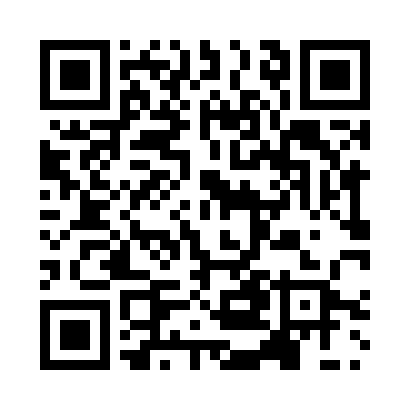 Prayer times for Averbode, BelgiumWed 1 May 2024 - Fri 31 May 2024High Latitude Method: Angle Based RulePrayer Calculation Method: Muslim World LeagueAsar Calculation Method: ShafiPrayer times provided by https://www.salahtimes.comDateDayFajrSunriseDhuhrAsrMaghribIsha1Wed3:466:131:375:409:0311:182Thu3:436:111:375:409:0411:213Fri3:396:091:375:419:0611:244Sat3:366:071:375:429:0711:275Sun3:326:051:375:429:0911:306Mon3:296:041:375:439:1011:347Tue3:256:021:375:439:1211:378Wed3:226:001:375:449:1411:409Thu3:225:591:375:459:1511:4310Fri3:215:571:365:459:1711:4411Sat3:205:561:365:469:1811:4512Sun3:205:541:365:469:2011:4513Mon3:195:521:365:479:2111:4614Tue3:185:511:365:489:2311:4715Wed3:185:501:365:489:2411:4716Thu3:175:481:365:499:2611:4817Fri3:175:471:375:499:2711:4918Sat3:165:451:375:509:2811:4919Sun3:165:441:375:509:3011:5020Mon3:155:431:375:519:3111:5021Tue3:155:421:375:529:3311:5122Wed3:145:401:375:529:3411:5223Thu3:145:391:375:539:3511:5224Fri3:145:381:375:539:3611:5325Sat3:135:371:375:549:3811:5426Sun3:135:361:375:549:3911:5427Mon3:135:351:375:559:4011:5528Tue3:125:341:375:559:4111:5529Wed3:125:331:385:569:4311:5630Thu3:125:321:385:569:4411:5631Fri3:115:311:385:579:4511:57